Традиционный платочек или, как называли его в старину, «ширинка» (кусок ткани, отрезанный во всю ее ширину) — неотъемлемая часть женского праздничного национального костюма. Платочек органично вошел в русский народный танец, и все пляски, хороводы стали исполняться девушками и женщинами с платочком.Уже в XI в. на фреске южной башни Софийского собора в Киеве был изображен скоморох, переодетый женщиной, который пляшет с платочком в руке. Немецкий путешественник Олеарий, посетивший Россию в XVIII в., пишет: «У женщин в руках пестро вышитые носовые платки — ширинки, которыми они размахивают при танцах» '.Платочек придает каждому движению большую выразительность, помогает раскрыть в танце характер исполнителей, подчеркивает их настроение. В хороводах и некоторых плясках с помощью платочка соединяются отдельные пары или все исполнители. В игровых хороводах разыгрываются целые сцены, в которых платочек служит своеобразным символом, он может изображать постель, подушечку, плетку и т. п. Платочки чаще всего бывают белого цвета, и во время пляски они красиво взлетают над головами исполнителей, словно белые голуби.Каждая девушка любовно вышивала и украшала свой платочек, и чем искуснее и талантливее была мастерица, тем наряднее и богаче он выглядел. По расшитому платочку можно было определить вкус и мастерство рукодельницы — будущей невесты.Девушки в танце часто хвалятся друг перед другом своей работой— вышивкой и кружевами. В хороводах, кадрилях девушка иногда дарит платочек парню, которому симпатизирует. Взмахом платочка вызывают партнера или партнершу на пляску. Понравившегося парня девушка приглашает на пляску или в хоровод по-особенному — или легко ударяя его платочком по плечу, или с поклоном держа платочек двумя руками, или положив платочек на плечо парня. Бывает и так — девушка, не зная, кому отдать предпочтение, кого пригласить на пляску, подкидывает платочек вверх, а каждый из парней старается поймать его. Платочек достается самому ловкому, самому быстрому и самому смелому.Все элементы необходимо разучивать с платочком, поскольку он помогает большей выразительности каждого движения.Обращение с платочкомВ танце девушки всегда держат платочек расправленным, не комкают его. Платочек берут или за один из его концов, или за середину. В различных плясках и хороводах, а также в различных местностях платочек держат по-разному.а) Взять левой рукой за конец платочка и пропустить его со стороны ладони между указательным и средним пальцами правой руки от себя, затем вывести конец платочка между средним и безымянным пальцами в сторону ладони. Пальцы сжимаются, и платочек удобно лежит в руке.б) Взять платочек левой рукой за конец и пропустить его между указательным и средним пальцами в сторону ладони, затем вывести этот же конец между указательным и большим пальцами и крепко прижать его большим пальцем.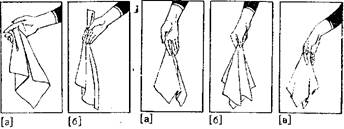 2) За серединуВсе четыре конца платочка находятся на одном уровне и свисают вниз.а) Платочек берется за середину двумя пальцами — средним и указательным.) Платочек берется за середину «щепоточкой»— тремя пальцами: большим, указательным и средним.в) Середина платочка пропускается между указательным и
средним пальцами и прижимается большим пальцем к ладони.Наиболее распространенные положения рук, часто встречающиеся в танцахВ хороводах, плясках, переплясах, кадрилях встречается много различных положений рук, каждое из которых присуще либо парням, либо девушкам. Мы рассмотрим лишь несколько наиболее характерных положенийНаиболее характерные у девушек (с платочком) (рис. 49) а) Правая рука с платочком слегка согнутыми пальцами касается подбородка; ребро ладони направлено от себя. Левая рука, согнутая на уровне талии, поддерживает ладонью или тыльной стороной кисти локоть правой руки. Голова задумчиво наклонена к правому плечу или направлена прямо.б) Руки, согнутые в локтях, находятся перед корпусом на уровне груди. Кисти рук немного отходят от корпуса, локти находятся на одной высоте с кистями. Ладонь правой руки повернута к корпусу, ладонь левой от корпуса. Согнутые пальцы обеих рук соединены друг с другом так называемым «замком».в) Обе руки подняты вверх, локти слегка закруглены и направлены в стороны. Платочек держится за концы обеими руками. Взгляд направлен на платочек, девушка любуется им, «обыгрывает» его.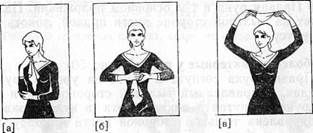 